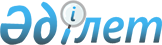 О введении в действие Закона Казахской ССР "О свободных экономических зонах в Казахской ССР"
					
			Утративший силу
			
			
		
					Постановление Веpховного Совета Казахской ССР от 30 ноябpя 1990 года. Утратило силу - Указом Пpезидента РК от 26 янваpя 1996 г. N 2823.



          Верховный Совет Казахской Советской Социалистической Республики
ПОСТАНОВЛЯЕТ:




          1. Ввести в действие Закон Казахской ССР "О свободных экономических 
зонах в Казахской ССР" со дня опубликования в печати.




          2. Кабинету Министров Казахской ССР:




          Принять в месячный срок необходимые меры, обеспечивающие реализацию 
названного Закона;




          внести в Верховный Совет Казахской ССР в месячный срок предложения 
по изменению действующего законодательства.




          3. Одобрить предложения Мангистауского, Джезказганского, 
Гурьевского, Восточно-Казахстанского, Карагандинского областных Советов
народных депутатов о создании на территории этих областей свободных
экономических зон.




          4. Кабинету Министров Казахской ССР и местным Советам народных




депутатов с учетом мнения населения определить административные границы 
и произвести отвод земель под свободные экономические зоны,
осуществить необходимые меры по переходу находящихся на их территории 
предприятий, организаций и учреждений на новые экономические отношения.  
Определить потенциал сырьевых и трудовых ресурсов, состояние 
инфраструктуры отведенных под свободные экономические зоны территорий.

         Председатель
  Верховного Совета Казахской ССР

  

      
      


					© 2012. РГП на ПХВ «Институт законодательства и правовой информации Республики Казахстан» Министерства юстиции Республики Казахстан
				